Unitarian Universalist Community ChurchWorship Service - Sunday, December 9, 2018Today at UUCC    Services at 9:15 & 11:00 a.m.    Coming of Age, 9:15 a.m. – 12:15 p.m., D-1stFl    Raffle Ticket pick up / drop off, at Fellowship Hour    Elder Lunch, Noon-1:00 p.m., C-FH    Gam-Anon, 6:30 – 8:00 p.m., D-OlsnSpecial Music: Today we will enjoy Mel Morrison singing “You Will Be Found” from the musical Dear Evan Hansen, with music and lyrics by Benj Pasek and Justin Paul.  Hannah Faulkner will accompany Mel on piano.Religious Exploration:  Today’s religious exploration class will be baking cookies in the Drew House for next Sunday’s cookie walk.  The Coming of Age youth will meet from 9:15 a.m. – 12:15 a.m. in the Drew House to explore nonviolent communication and the art of listening.TODAY at UUCCRaffle Ticket Pickup or Drop off, between services 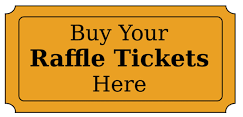 (during Fellowship Hour)At Fellowship Hour (between services), we will have a Raffle Ticket table where you can pick up tickets, drop off sold tickets and, of course, purchase tickets.  Look for Catherine Palmer or Kathy Shaw.  Hannah’s Boutique is open in Fellowship Hall during Fellowship Hour.  Check out her wonderful display of merchandise at low prices to meet your holiday needs.  Hannah will be there during coffee hour and after the second service TODAY to assist you in finding just the right gifts.  Both children and adults are warmly welcomed, and all proceeds go to UU Community Church of Augusta.  Don’t miss this chance to obtain some unique items before the display disappears on Dec. 10th.Elder Lunch, Noon, Fellowship HallJoin us for our FREE elder lunch at Noon in Fellowship Hall.  Menu always includes breads, salad, entree and dessert.  Come relax and socialize with your friends.  Church elder lunch is not exclusive to Senior Citizens – we have regular attendees in their 40s and 50s too.  Please self-select and join 35-40 of our elders to enjoy lunch and conversation. NoticesNext Sunday is the Religious Exploration Cookie WalkGet your aprons on!!  Religious Exploration families and others that wish to help – please plan to bring your home baked cookies to church NEXT SUNDAY, December 16, 2018 for the R.E. fundraiser Cookie Walk.  Fellowship Hour HOSTS NEEDED!  Can you volunteer to host Sunday morning Fellowship Hour on Dec 16, Dec. 23 and Jan 6th!  Please sign up as a committee, a small group, a family or ask a person who sits around you in the pews and invite them to help you - what a great way to get to know someone!  If you can host, put your name on the signup sheet in the fellowship hall.This Week at UUCCMonday, December 10, 2018	Private Piano Lessons, 2:30 -6:00 p.m., C-Sanct	Peaceful Heart Sangha, 6:30-8p.m., C-SanctTuesday, December 11, 2018	Al-Anon, Noon-1p.m., C-RbnsWednesday, December 12, 2018Seasoned Souls, 10:30a.m. – Noon, (C- FH). Seasoned Souls is a group of older church members and friends (65+) that meet as a study/support group to talk openly about topics related to the aging process. We meet the 2nd and 4th Wednesday of each month from 10:30 a.m. until noon in Fellowship Hall. FMI: Diane (dmoongrove@gmail.com or 446-6162) or Stefanie (stefbarley@gmail.com or 629-8890) Private Rental, 3:30-4:30 p.m., D-PrlrGentle Yoga, 5:00-6:00 p.m., C-FH 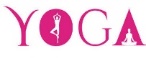 Everyone is welcome to Wednesday Yoga from 5-6pm in Fellowship Hall.  No experience needed; just curiosity.  You are welcome to drop in, come once and a while, or become regular attenders.  Classes are FREE and are taught by Deb Mattson.Choir Rehearsal <No Choir Rehearsals in December>Sage Elder Dinner, 7:00 – 8:00 p.m., C-FH Sage Dinners are a great way to meet people age 50 and over, in the LGBTQ community and their allies.  They are held the 2nd Wednesday of the month at the Unitarian Universalist Community Church, 69 Winthrop St., Augusta, at 6:30 PM.  You MUST RSVP to Brian at 626-0165 or e-mail: bjkm@gmail.com.  The cost of the dinner is $7.00.Thursday, December 13, 2018	Board Meeting, 6:00-8:00 p.m., C-FHFriday, December 14, 2018 <no meetings or events>Saturday, December 15, 2018	UUCCOO Rehearsal, 8:30-10:30 a.m., C-Sanct	Private Piano Lessons, 12:30-6:00 p.m., C-SanctSunday, December 16, 2018		     Services at 9:15 & 11:00 a.m     Raffle Ticket pick up / drop off, at Fellowship Hour     Newcomer Meet and Greet, after each service, J-Ms     January Services Informational Mtg, 10:30 a.m., C-Sanct     Making Peace with Money, 12:30-2:30 p.m., C-FH     Gam-Anon, 6:30-8:00 p.m., C-SanctNEXT SUNDAY: Religious Exploration Cookie Walk @ 10:30 Coffee Hour in Fellowship Hall.NEXT Sunday at UUCCRaffle Ticket Pickup or Drop off, between services (during Fellowship Hour)At Fellowship Hour (between services), we will have a Raffle Ticket table where you can pick up tickets, drop off sold tickets and, of course, purchase tickets.  Look for Catherine Palmer or Kathy Shaw.  January Services Informational SessionThe discernment group will hold an informational session at 10:30 a.m. in the Sanctuary to offer members and friends an opportunity to learn more about the January special services.  Join the group to learn more about this time of possibility and explorationJoin us TODAY from 12:30 to 2:30 in Fellowship Hall for the next session of our Making Peace with Money education series, “Conflicts & Risky Money Business,”This session is a panel presentation of experiences: identity theft, scams, fraud, bankruptcy, pressure purchasing, conflicts in family and beyond. We hope you will join us for continued engaging conversation about money. We’ll also have lots of great resources to share. Upcoming EventsTues., Dec. 18, A Quiet Refuge Service, 7-8 pm, C-SanctSat., Dec. 22, Yule Blessing Ritual, 4:00-6:00 p.m., C-SanctSun., Dec. 23, Goddess/Earth Circles, 12:15 – 2:00 p.m., C-FHMon., Dec. 24, 2018 Christmas Eve Service, 5:30-6:30 pm		Office will be closed. Tues. Dec. 25, Christmas Day <Office will be closed>Wed. Dec. 26, Seasoned Souls, 10:30 a.m. – Noon, C-FHFri., Dec. 28, Drum Circle, 6:00-8:00 p.m., C-SanctMon., Dec. 31, New Year’s Eve Multifaith Labyrinth 		(6:00 p.m. – Midnight), ChurchTues., Jan. 1, New Year’s Day <Office will be closed>>>		Multicultural Brunch, more details TBDFor the complete calendar of events, visit the UUCC website: www.augustauu.orgUUCC Office Hours OFFICE HOURS NEXT WEEKMon, Tues, and Wed		9:00 a.m. – 4:00p.m.Thurs and Fri			NO OFFICE HOURSRev. Carie’s Office Hours next week:Monday		No office hoursTuesday		1:00 pm – 6:00 pm Wednesday	2:00 pm – 6:00 pmThursday	No office hours<other hours available by appointment>Monday is Rev. Carie’s Sabbath. On Monday, Rev. Carie does not attend to emails, phone calls or meetings. For pastoral emergencies please call her cell phone (508) 221-5295. She will return your call as soon as possible.For Caring Cooperative support (meals, rides, errands) contact Nancee Campbell nancee1944@gmail.com or 621-7727.Office Administrator, Lynn M. Smith, admin@augustauu.org, Phone 622-3232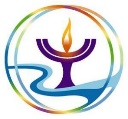 R.E. Coordinator, Monique McAuliffeRECoordinator@augustauu.org Music Director, Bridget Convey, musicdirector@augustauu.org